                                                              PERKIOMEN VALLEY BLOCKS FOR UKRAINE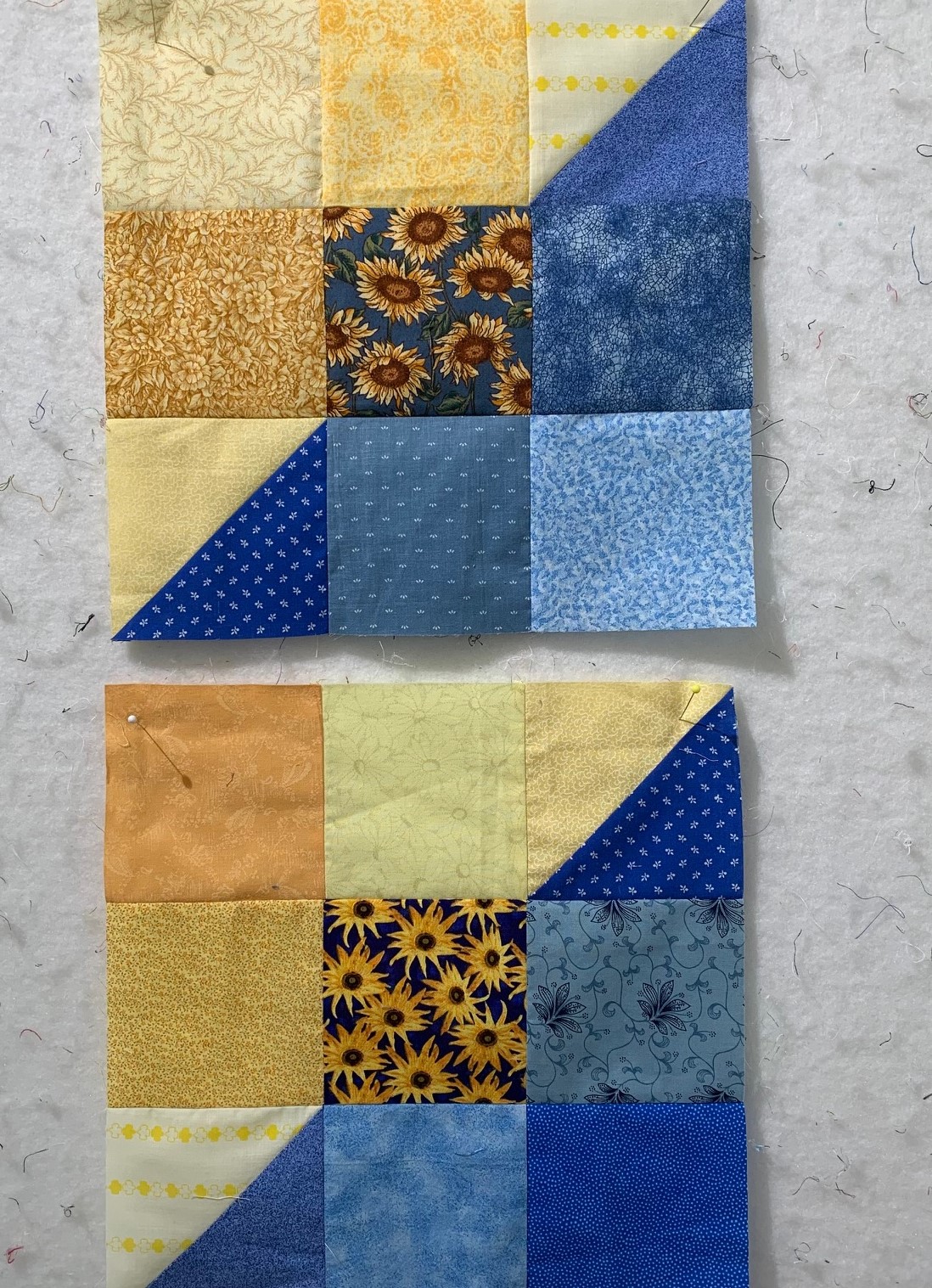                                        For 2 blocks:  6 – 4-1/2” blue squares                                                                2 – 4-1/2” sunflower print square                                                                 6 --  4-1/2” yellow/gold squares                                                                2 – 5” blue squares                                                                2 – 5” yellow squares Use the 5” squares to make 4 half square triangles (2 different HST for    each block).   Set the sunflower square in the center of the blocks.  Do not repeat any fabric in the blocks.  Block size:  12-1/2”Return completed blocks to Nadine Kirk (any questions call/text 310/730-3402, call 310/328-6552 or email Nadinekirk@socal.rr.com).